Výtvarná výchova 8.C – 6. ročníkSrdce pre mamu - kresbaNakresli srdiečko pre Tvoju mamu ku dňu matiek. Vyber si akýkoľvek papier, môže byť biely, alebo farebný, a takisto si vyber ľubovoľné farbičky.Môžeš dopísať ľubovoľný, ktorým potešíš svoju mamu.Pre inšpiráciu: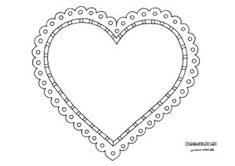 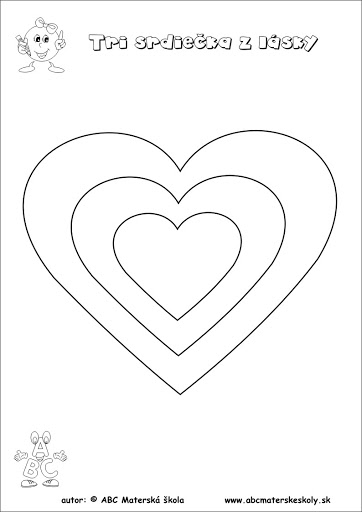 